LE SEIGNEUR PORTE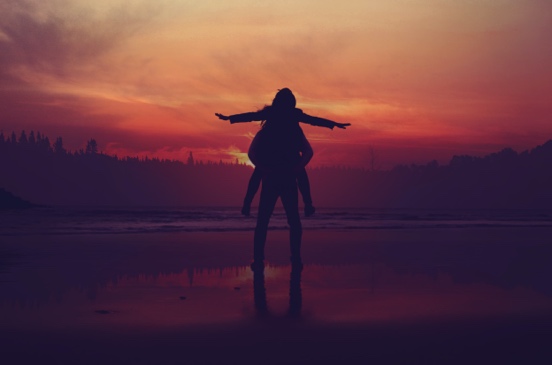 LOUANGE:Ésaïe 46 : 4 ; Ésaïe 66 : 12CONFESSION DES PECHES:Deutéronome 32 : 18RECONNAISSANCE:Psaume 68 :20Notes personnelles:INTERCESSION:Psaume 37 : 31Notes personnelles: